Cleaning and Hygiene - Everyone’s hands will be sanitised upon entering the school and then washed with hot water and soap or hand sanitizer for at least 20 seconds at various times throughout the day. School uniform is not necessary. Children may wear their own clothes and it is encouraged that children wear clean clothing to school each day.Social Distancing - Children and staff must respect the space needed for others to operate or move around the school. A great deal of patience may be required and at times we may need to step aside to let someone pass; good communication is vital.Break Times – break and lunch times will be staggered to facilitate the distancing requirements.Travel to School - Wherever possible, children should travel to school with one parent/carer only, preferably walking or cycling. If there is no option but to share transport or use public transport: The school will utilise separate entrances for children l during main drop off and pick up times for parents and children. As you know, space is limited, and parents/carers are asked to maintain 2-metre distancing wherever possible. Nursery children will enter their usual building through the usual entrance on Delaware St. Staff will collect the children from the gate; please line up keeping 2m apart, only one adult per child please. Reception children should enter school via the infant entrance from Derby Square. This entrance way is limited for space, please line up keeping 2m apart, only one adult per child please. Year 1 children are to enter school via the Junior gate from Derby Square; please line up keeping 2m apart, only one adult per child please. Children will be met at the gates by staff and guided to their class ‘bubble’, parents will not enter the school grounds. All children will have their temperature taken by a non-contact forehead thermometer at the school gates before entering the school.Those using public transport should wear a face mask.Children’s Water Bottles - Children are asked to bring their own named water bottle which will be sent home each night. Please can you ensure that your child’s bottle is cleaned and refilled ready for the school day. Only your child will handle his/her bottle. Facilities to refill bottles in school are available if required. These will be sanitised daily. Unrestricted water fountain use is prevented in school.Clinically vulnerable persons and shielding household members - It is the responsibility of the parent or carer of any child who is or who lives with any person who is clinically vulnerable to notify the Head Teacher of any specific health needs with respect to protection from the COVID-19 virus. A specific assessment of the child’s requirements will be made, usually following appropriate medical advice. A new or expectant mother may be considered as clinically vulnerable.Taking items home and bringing items to school - Both staff and children are discouraged from bringing any additional items from home into the school environment unless these are absolutely necessary and are appropriately sanitised before being used. Unfortunately, there can be no treats for birthday celebrations brought into school at this time. St Matthew’s Home and School Agreement – Covid19St Matthew’s Home and School Agreement – Covid19St Matthew’s Home and School Agreement – Covid19St Matthew’s Home and School Agreement – Covid19We will:We will:We will:We will: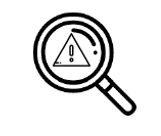 Check for risks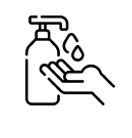 Regular hand washing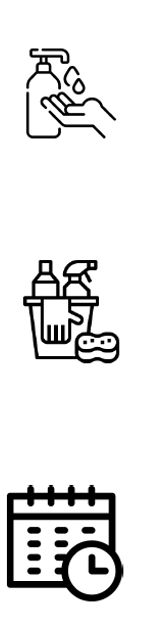 Clean throughout the day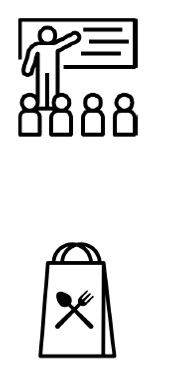 Provide packed lunches for those entitled to free school meals 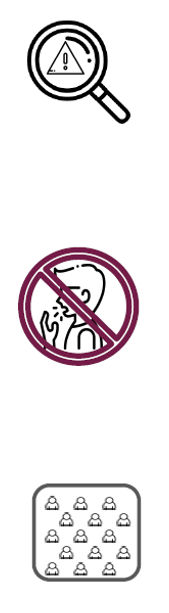 No more than 15 children in each bubbleHave a weekly rota of staff for each bubble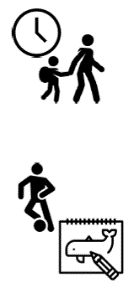 Continue providing home learning for those not in school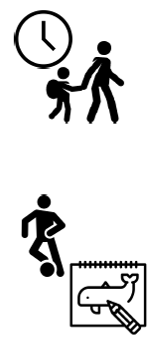 Welcome children at the school gateYou will:You will:You will:You will:Arrive at 09:00Pick up at 13:30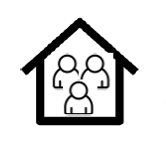 Continue to stay as safe as possible and follow the school behaviour policy.Stay at home if child or family member is sick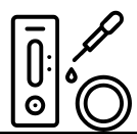 Get tested if unwell - negative test needed before returnIf there is a case of Coronavirus in schoolIf there is a case of Coronavirus in schoolIf there is a case of Coronavirus in schoolIf there is a case of Coronavirus in school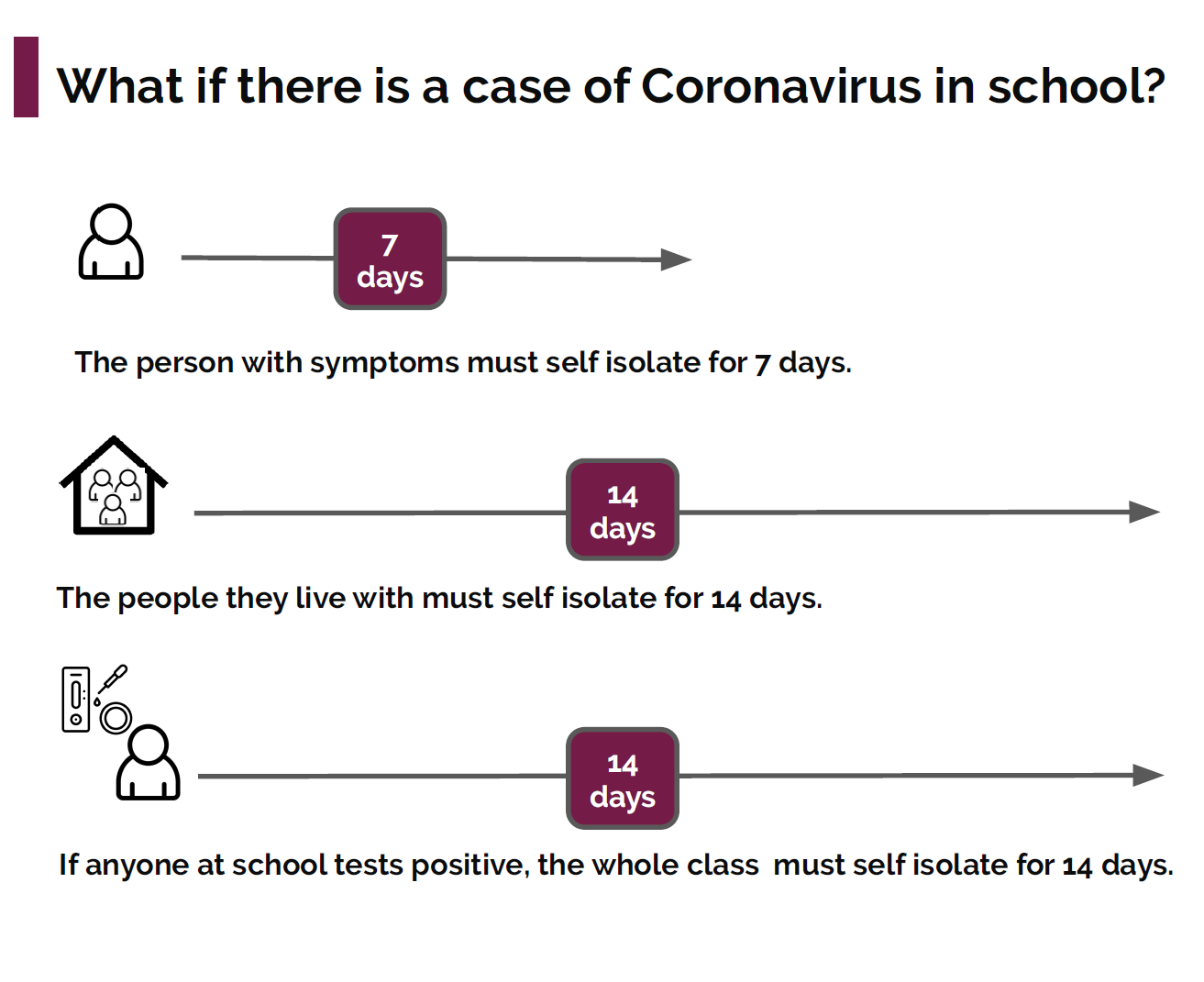 The person must self-isolate for 7 daysThe person must self-isolate for 7 daysThe person must self-isolate for 7 daysThe person must self-isolate for 7 daysThe people they live with must self-isolate for 14 daysThe people they live with must self-isolate for 14 daysThe people they live with must self-isolate for 14 daysThe people they live with must self-isolate for 14 daysIf anyone in a bubble has a positive test, the whole group must self-isolate for 14 daysIf anyone in a bubble has a positive test, the whole group must self-isolate for 14 daysIf anyone in a bubble has a positive test, the whole group must self-isolate for 14 daysIf anyone in a bubble has a positive test, the whole group must self-isolate for 14 daysSigned on behalf of school: Signed on behalf of school: Signed on behalf of school: Signed on behalf of school: Print name: Mark MackleyPrint name: Mark MackleyPrint name: Mark MackleyPrint name: Mark Mackley